:ICC MOOT COURT COMPETITION IN THE ENGLISH LANGUAGE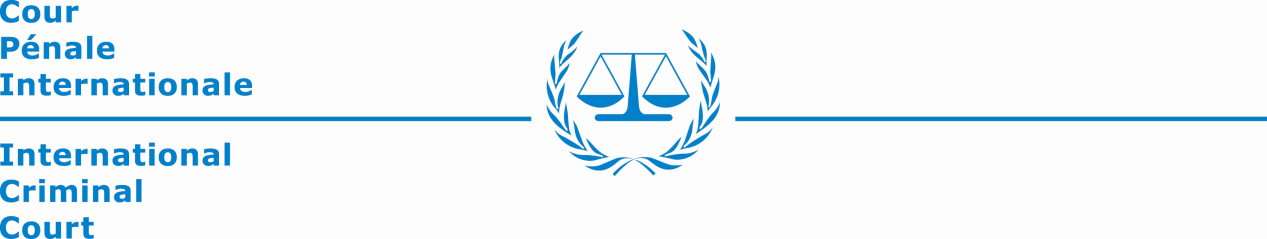 Оригинал: Русский 							№ ICC-01/20-01/20Дата: АПЕЛЛЯЦИОННАЯ ПАЛАТА СИТУАЦИЯ В ЭССОСЕ